　平成26年○月吉日能代商工会議所青年部○○委員　各　位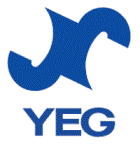 平成26年度 ○○委員会担当副会長　　○○　○○　委員長　　○○　○○　　　　　　　　　　　　　　　　　能代商工会議所青年部 ○○について謹啓　時下益々ご清栄のこととお喜び申し上げます。　さて、謹白―　記　―以上【お問合わせ先】　○○委員会　○○　○○　　　　　　　　　TEL：  FAX：  E-Mail： 　　　　　　　　　または、能代商工会議所青年部事務局担当　佐藤慶仁まで　　　　TEL：0185-52-6341　FAX：0185-55-2233